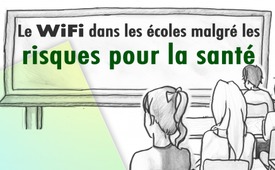 Le WiFi dans les écoles malgré les risques pour la santé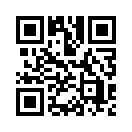 Bien que plus de 100 études montrent que le rayonnement WiFi cause des dommages, les écoles et les maternelles en sont équipés. Les exemples suivants d'effets sur les animaux et les humains ne permettent qu'une seule conclusion : le corps humain ne doit pas être exposé en permanence au WiFi !Les écoles et maternelles de la ville de Berne et d'autres villes européennes sont équipées d'un réseau local sans fil (WiFi), bien que la biologiste allemande Isabel Wilke ait démontré avec plus de 100 études que le rayonnement du WiFi cause des dommages en dessous des valeurs limites connues. Par exemple, quelques secondes seulement après avoir allumé le routeur WiFi et pendant plusieurs heures, on a constaté que les fourmis étaient perturbées dans leur recherche de nourriture. Chez les lapins on a constaté une augmentation significative de la fréquence cardiaque et de la tension artérielle. Chez divers animaux, des dommages sur l'ADN peuvent être détectés, à partir desquels des cellules cancéreuses peuvent se développer. Le rayonnement WiFi provoque également une dégénérescence nettement accrue des cellules humaines. La biologiste Isabel Wilke dit : « Il existe bien des risques pour la santé. L'application du principe de précaution ne permet qu'une seule conclusion : le corps humain ne doit pas être exposé au WiFi près du corps et en permanence. »de .Sources:https://www.kla.tv/12444
https://www.diagnose-funk.org/publikationen/artikel/detail&newsid=1256Cela pourrait aussi vous intéresser:#WiFi - Wifi – la mort insidieuse est invitée ! - www.kla.tv/WiFi

#Cancer - www.kla.tv/CancerKla.TV – Des nouvelles alternatives... libres – indépendantes – non censurées...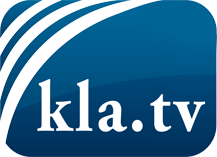 ce que les médias ne devraient pas dissimuler...peu entendu, du peuple pour le peuple...des informations régulières sur www.kla.tv/frÇa vaut la peine de rester avec nous! Vous pouvez vous abonner gratuitement à notre newsletter: www.kla.tv/abo-frAvis de sécurité:Les contre voix sont malheureusement de plus en plus censurées et réprimées. Tant que nous ne nous orientons pas en fonction des intérêts et des idéologies de la système presse, nous devons toujours nous attendre à ce que des prétextes soient recherchés pour bloquer ou supprimer Kla.TV.Alors mettez-vous dès aujourd’hui en réseau en dehors d’internet!
Cliquez ici: www.kla.tv/vernetzung&lang=frLicence:    Licence Creative Commons avec attribution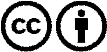 Il est permis de diffuser et d’utiliser notre matériel avec l’attribution! Toutefois, le matériel ne peut pas être utilisé hors contexte.
Cependant pour les institutions financées avec la redevance audio-visuelle, ceci n’est autorisé qu’avec notre accord. Des infractions peuvent entraîner des poursuites.